Notificación al inquilino: Aviso de nueva solicitud Última actualización: 30 de junio de 2021TEXTO MODELO A CONTINUACIÓNFecha: _________Estimado/a ________:Esta carta es para informarle que solicitaremos más ayuda para el alquiler en su nombre al programa de Asistencia de emergencia para el alquiler (SHERA). En la solicitud, se pedirá un total de $ _____ en concepto de alquileres adeudados por [insert month(s)]. Si tiene alguna pregunta o desea rechazar la asistencia adicional para el alquiler, comuníquese con ____________ dentro en el plazo de [al menos 5] días a partir de la fecha de esta carta. Si no tenemos noticias suyas para entonces, enviaremos la solicitud del programa SHERA en su nombre.Para obtener ayuda para comprender esta carta, asistencia con un idioma o adaptaciones razonables, comuníquese con _________.Si no es elegible para recibir los fondos del SHERA según las pautas del programa, analizaremos otras opciones para ayudarlo a pagar el alquiler vencido.Atentamente.________________________Propietario o administrador de la propiedad 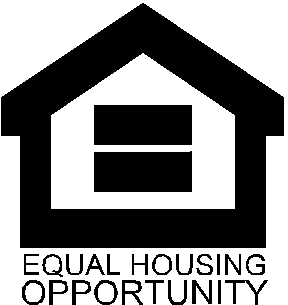 Purpose:Owners and property managers must distribute this letter (on its letterhead) to all tenants requesting additional assistance beyond the original request with eligible arrearages incurred during the eligible SHERA Period. The household has at least five (5) days to respond if it wishes to decline the additional assistance. If the household does not opt out of the additional assistance within that time, the owner/agent may then submit the additional claim through the SHERA Portal.  Note: Households that have already signed a Tenant Certification of Rental Assistance Eligibility for the owner to apply to SHERA on their behalf do not need to complete a new certification to receive additional assistance.To:Tenant Head of Household From:Property Owner / Authorized AgentTiming (When to send):When owner plans to Re-Apply for additional months or rental arrearages in SHERA program Subject:Re-Application Opt-Out Notice - Emergency Rental Assistance (SHERA) Program Attachments: